Bilag 8	Styr på kemien i industrienVed at benytte skabelonen gennemføres de 7 lovpligtige vurdereringskriterier for kemisk risikovurdering. Hvis der benyttes mere end ét farligt kemisk produkt kan det være nødvendigt at udfylde flere skabeloner. Når den kemiske risikovurdering er gennemført, løses eventuelle problemer efter STOP-princippet. Kan et problem ikke løses med det samme overføres det til APV-handlingsplanen. Husk også at gennemføre instruktion af de involverede medarbejdere på baggrund af den kemiske risikovurdering. Gem de udfyldte skabeloner, som dokumentation for gennemført risikovurdering. Primærudsættelse (der bruges farlige produkter): Alle punkter gennemgås. Sekundær udsættelse (der dannes farlige stoffer og materialer i arbejdsprocessen): Her kan en del punkter springes over.Ved at benytte skabelonen gennemføres de 7 lovpligtige vurdereringskriterier for kemisk risikovurdering. Hvis der benyttes mere end ét farligt kemisk produkt kan det være nødvendigt at udfylde flere skabeloner. Når den kemiske risikovurdering er gennemført, løses eventuelle problemer efter STOP-princippet. Kan et problem ikke løses med det samme overføres det til APV-handlingsplanen. Husk også at gennemføre instruktion af de involverede medarbejdere på baggrund af den kemiske risikovurdering. Gem de udfyldte skabeloner, som dokumentation for gennemført risikovurdering. Primærudsættelse (der bruges farlige produkter): Alle punkter gennemgås. Sekundær udsættelse (der dannes farlige stoffer og materialer i arbejdsprocessen): Her kan en del punkter springes over.Ved at benytte skabelonen gennemføres de 7 lovpligtige vurdereringskriterier for kemisk risikovurdering. Hvis der benyttes mere end ét farligt kemisk produkt kan det være nødvendigt at udfylde flere skabeloner. Når den kemiske risikovurdering er gennemført, løses eventuelle problemer efter STOP-princippet. Kan et problem ikke løses med det samme overføres det til APV-handlingsplanen. Husk også at gennemføre instruktion af de involverede medarbejdere på baggrund af den kemiske risikovurdering. Gem de udfyldte skabeloner, som dokumentation for gennemført risikovurdering. Primærudsættelse (der bruges farlige produkter): Alle punkter gennemgås. Sekundær udsættelse (der dannes farlige stoffer og materialer i arbejdsprocessen): Her kan en del punkter springes over.Ved at benytte skabelonen gennemføres de 7 lovpligtige vurdereringskriterier for kemisk risikovurdering. Hvis der benyttes mere end ét farligt kemisk produkt kan det være nødvendigt at udfylde flere skabeloner. Når den kemiske risikovurdering er gennemført, løses eventuelle problemer efter STOP-princippet. Kan et problem ikke løses med det samme overføres det til APV-handlingsplanen. Husk også at gennemføre instruktion af de involverede medarbejdere på baggrund af den kemiske risikovurdering. Gem de udfyldte skabeloner, som dokumentation for gennemført risikovurdering. Primærudsættelse (der bruges farlige produkter): Alle punkter gennemgås. Sekundær udsættelse (der dannes farlige stoffer og materialer i arbejdsprocessen): Her kan en del punkter springes over.Ved at benytte skabelonen gennemføres de 7 lovpligtige vurdereringskriterier for kemisk risikovurdering. Hvis der benyttes mere end ét farligt kemisk produkt kan det være nødvendigt at udfylde flere skabeloner. Når den kemiske risikovurdering er gennemført, løses eventuelle problemer efter STOP-princippet. Kan et problem ikke løses med det samme overføres det til APV-handlingsplanen. Husk også at gennemføre instruktion af de involverede medarbejdere på baggrund af den kemiske risikovurdering. Gem de udfyldte skabeloner, som dokumentation for gennemført risikovurdering. Primærudsættelse (der bruges farlige produkter): Alle punkter gennemgås. Sekundær udsættelse (der dannes farlige stoffer og materialer i arbejdsprocessen): Her kan en del punkter springes over.Dato / Udarbejdet af:Proces (skriv)Produkter/Leverandører (skriv)Produktets farlighed (skriv/sæt x)Produktets farlighed (skriv/sæt x)Produktets håndtering, brug og omfang (skriv/sæt x)Produktets håndtering, brug og omfang (skriv/sæt x)Produktets håndtering, brug og omfang (skriv/sæt x)Tilstandsform: Fast ☐ , granulat ☐ , pulver ☐,flydende ☐ , gas ☐ , spray ☐ , andet ☐Signalord (SDS, pkt. 2):MAL-kode (SDS, pkt. 2):pH (SDS, pkt. 9):Grænseværdi(er) (SDS, pkt. 8): Kræftfremkaldende ☐ Nej / ☐ Ja(SDS, pkt. 3): H350 ☐, H351 ☐Anvendelsesbegrænsninger:Nej / ☐ JaEksponeringsmålinger, udført:Nej / ☐ JaArbejdsmedicinske undersøgelser, udført:Nej / ☐ JaFaremærkning (SDS, pkt. 2):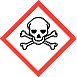 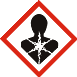 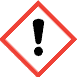 ☐	☐	☐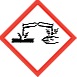 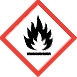 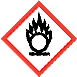 ☐	☐	☐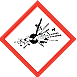 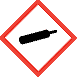 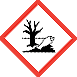 ☐	☐	☐H-sætninger (SDS, pkt. 2): Andet:Intern transport: ☐ Nej / ☐ JaOpbevaring: ☐ Nej / ☐ JaFortynding:  ☐ Nej  /  ☐ Ja Sammenblanding med andre produkter: ☐ Nej / ☐ Ja Opvarmning/Trykændringer: ☐ Nej / ☐ JaArbejdsmetode og –udstyr:Sprøjte ☐, Spraye ☐, Pensle ☐, Hælde ☐, Med klud ☐, Lukket/automatisk system ☐, Manuel brug ☐Affald, spild, rester og emballage:Intern transport: ☐ Nej / ☐ JaOpbevaring: ☐ Nej / ☐ JaFortynding:  ☐ Nej  /  ☐ Ja Sammenblanding med andre produkter: ☐ Nej / ☐ Ja Opvarmning/Trykændringer: ☐ Nej / ☐ JaArbejdsmetode og –udstyr:Sprøjte ☐, Spraye ☐, Pensle ☐, Hælde ☐, Med klud ☐, Lukket/automatisk system ☐, Manuel brug ☐Affald, spild, rester og emballage:Mængder ved arbejdet:Gram-ml ☐ Kg-l ☐  Ton-m3 ☐Varighed af arbejdet:10 min ☐		½ time ☐ 1 time ☐	hele dagen ☐Hyppighed af arbejdet:Dagligt ☐	Ugentligt ☐ Månedligt ☐		Årligt ☐Tørretid/hærdetid: ☐ Nej / ☐ JaLovpligtigt uddannelse (SDS, pkt. 15):Nej / ☐ JaAndet:Tidligere aftalte værnemidler - benyttes /benyttes ikke / benyttes korrekt? (skriv/sæt x)Mulige eksponeringer/udsættelser – hvad erder risiko for? (skriv/sæt x)Mulige eksponeringer/udsættelser – hvad erder risiko for? (skriv/sæt x)Reduktion af risici ved STOP-princippet + instruktion – hvad er der behov for?(skriv/sæt x)Reduktion af risici ved STOP-princippet + instruktion – hvad er der behov for?(skriv/sæt x) ☐	 ☐	 ☐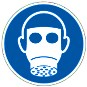 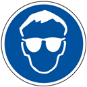 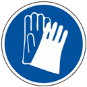  ☐	 ☐	 ☐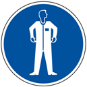 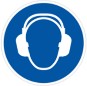 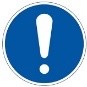 Stænk i øjne/ansigt: ☐ Nej / ☐ Ja Aerosoler i øjne/ansigt: ☐ Nej / ☐ JaStænk på hænder/underarme: ☐ Nej / ☐ Ja Kontakt med hænder: ☐ Nej / ☐ JaKontakt med hud: ☐ Nej / ☐ Ja Indånding af aerosoler: ☐ Nej / ☐ Ja Indånding af røg/dampe: ☐ Nej / ☐ Ja Indånding af støv: ☐ Nej / ☐ Ja Indtagelse: ☐ Nej / ☐ JaFare for brand/eksplosion: ☐ Nej / ☐ JaStænk i øjne/ansigt: ☐ Nej / ☐ Ja Aerosoler i øjne/ansigt: ☐ Nej / ☐ JaStænk på hænder/underarme: ☐ Nej / ☐ Ja Kontakt med hænder: ☐ Nej / ☐ JaKontakt med hud: ☐ Nej / ☐ Ja Indånding af aerosoler: ☐ Nej / ☐ Ja Indånding af røg/dampe: ☐ Nej / ☐ Ja Indånding af støv: ☐ Nej / ☐ Ja Indtagelse: ☐ Nej / ☐ JaFare for brand/eksplosion: ☐ Nej / ☐ JaSubstitution med mindre farligt produkt: ☐ Nej / ☐ Ja Ændring af arbejdsmetoder og –udstyr: ☐ Nej / ☐ JaProcesudsugning ved kilden: ☐ Nej / ☐ Ja er OK / ☐ Ja er ikke OK Rumventilation: ☐ Nej / ☐ Ja er OK / ☐ Ja er ikke OK Indkapsling/Afskærmning/Skiltning: ☐ Nej / ☐ Ja er OK / ☐ Ja er ikke OK Fagligt uddannet personale: ☐ Nej / ☐ Ja er OK / ☐ Ja er ikke OKSærlig lovpligtig uddannelse: ☐ Nej / ☐ Ja er OK / ☐ Ja er ikke OK Personlige værnemidler: ☐ Nej / ☐ Ja er OK / ☐ Ja er ikke OKSkriftligt materiale ved instruktion: ☐ Nej / ☐ Ja er OK / ☐ Ja er ikke OKHvis svaret er Ja er ikke OK, føres problem og løsning i APV-handleplan, medmindre problemet løses med det samme.Substitution med mindre farligt produkt: ☐ Nej / ☐ Ja Ændring af arbejdsmetoder og –udstyr: ☐ Nej / ☐ JaProcesudsugning ved kilden: ☐ Nej / ☐ Ja er OK / ☐ Ja er ikke OK Rumventilation: ☐ Nej / ☐ Ja er OK / ☐ Ja er ikke OK Indkapsling/Afskærmning/Skiltning: ☐ Nej / ☐ Ja er OK / ☐ Ja er ikke OK Fagligt uddannet personale: ☐ Nej / ☐ Ja er OK / ☐ Ja er ikke OKSærlig lovpligtig uddannelse: ☐ Nej / ☐ Ja er OK / ☐ Ja er ikke OK Personlige værnemidler: ☐ Nej / ☐ Ja er OK / ☐ Ja er ikke OKSkriftligt materiale ved instruktion: ☐ Nej / ☐ Ja er OK / ☐ Ja er ikke OKHvis svaret er Ja er ikke OK, føres problem og løsning i APV-handleplan, medmindre problemet løses med det samme.